Revised 2022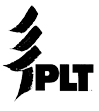 PROJECT LEARNING TREE® PARTICIPANT INFORMATIONThank you for sharing some information about yourself. We use this information to design educational materials and professional development opportunities that are valuable to our educators. Please use a pen and print clearly.[Note: This section to be completed by facilitator prior to distributing at PD event.]PD Name: Date: Location: Facilitators:Name:	 School/Organization:	 Preferred Mailing Address:  	City:	State:	Zip:   	Preferred Email:    	Profession:	Early Childhood Educator	Formal K-12 Educator	School Administrator	Nonformal Educator	College or Univ Student	College or Univ Faculty	Other ___________________Communities of youth reached:	Urban	Rural	Suburban	Title I School